 	Walk Like MADD Walk Team Registration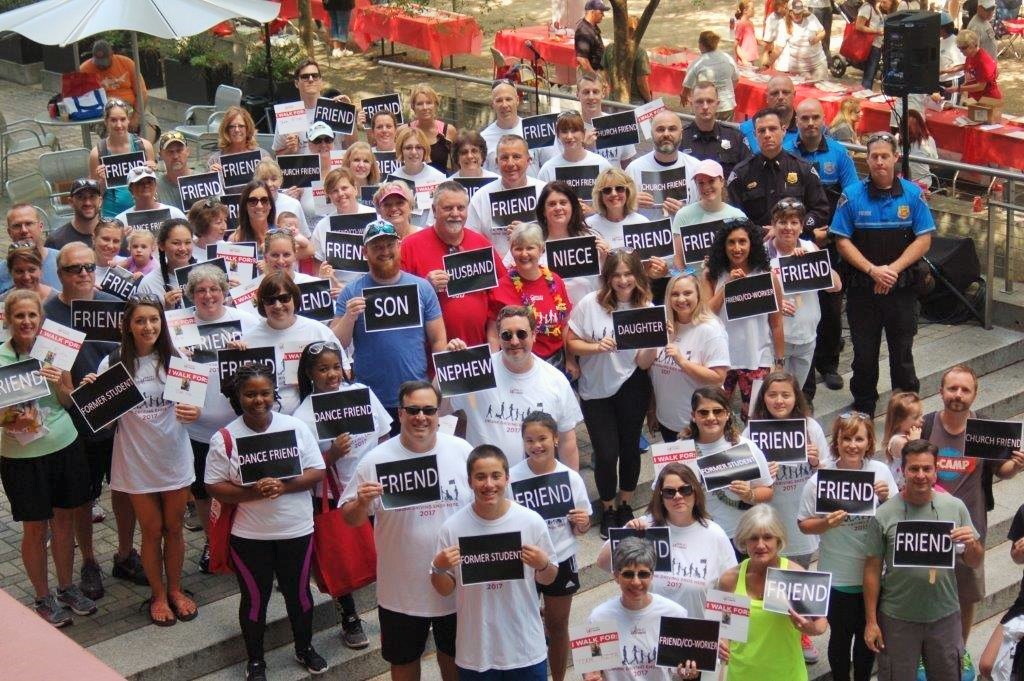 